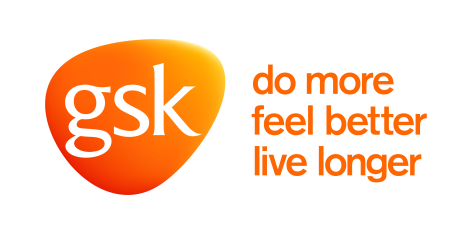 UK patient group fundingBody and SoulDuring 2016:GSK provided an unrestricted core funding of £30,000 towards a range of awareness activitiesOur support represented less than 2% of their overall income.